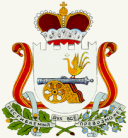        АДМИНИСТРАЦИЯ   ИГОРЕВСКОГО  СЕЛЬСКОГО  ПОСЕЛЕНИЯ                                   ХОЛМ-ЖИРКОВСКОГО РАЙОНА СМОЛЕНСКОЙ ОБЛАСТИ П О С Т А Н О В Л Е Н И Еот  07.09.2022 г.                № 41   О внесении изменений в постановление   Администрации Игоревского сельского поселения   Холм-Жирковского района Смоленской области   «Об утверждении Перечня массовыхсоциально значимых муниципальных услуг,предоставляемых на территории Игоревскогосельского поселения Холм-Жирковского районаСмоленской области, подлежащих переводув электронный формат» от 28.02.2022г. №6На основании представление прокуратуры Холм-Жирковского района №31 от 10.02.2022 «Об устранении нарушений законодательства в сфере реализации национальных проектов», в соответствии с письмом заместителя Министра цифрового развития, связи и  массовых коммуникаций Российской Федерации О.Ю. Качанова от 17.05.2021 №ОК-П13-070-18044, распоряжением Администрации Смоленской области от 08.07.2021 № 1298-р/адм, Администрация Игоревского сельского поселения, Холм-Жирковского района Смоленской областиП О С Т А Н О В Л Я Е Т:   1.Внести в постановление Администрации Игоревского сельского     поселения Холм-Жирковского района Смоленской области   «Об утверждении Перечня массовых социально значимых муниципальных услуг, предоставляемых на территории Игоревского сельского поселения Холм-Жирковского района Смоленской области, подлежащих переводу в  электронный формат» от 28.02.2022г. №6 следующие изменения:     -дополнить пунктами:  « Предоставление информации об объектах учета, содержащейся в реестре имущества субъекта Российской Федерации, об объектах учета из реестра муниципального имущества» и «Передача в собственность граждан занимаемых ими жилых помещений жилищного фонда (приватизация жилищного фонда)».    -изложить услугу по выдаче архивных справок в перечне, в новой редакции:«Организация исполнения государственными архивами субъектов Российской Федерации на получение архивных справок, архивных выписок и архивных копий, связанных с социальной защитой граждан, предусматривающей их пенсионное обеспечение, а также получение льгот и компенсаций в соответствии с законодательством Российской Федерации»Глава муниципального образованияИгоревского сельского поселенияХолм-Жирковского районаСмоленской области                                                                               Н.М.Анисимова                                                                                           УТВЕРЖДЕН                                                                                                               постановлением                                                                                                                      Администрации                                                                                                                Игоревского сельского                                                                                                               Холм-Жирковского                                                                                                                 района                                                                                                                                                                                                                                          Смоленской области                                                                                                               от 07.09.2022 № 41                                              ПЕРЕЧЕНЬмассовых социально значимых  муниципальных услуг, подлежащих переводу в электронный формат, на территории Игоревского сельского поселения Холм-Жирковского района Смоленской области№п/пНаименование массовой социально значимой муниципальной услугиОтветственный за перевод в электронный формат массовых социально значимых услуг.1.Предоставление жилого помещения по договору социального найма.Макаревская Е.С., специалист 1 категории2.Организация исполнения государственными архивами субъектов Российской Федерации на получение архивных справок, архивных выписок и архивных копий, связанных с социальной защитой граждан, предусматривающей их пенсионное обеспечение, а также получение льгот и компенсаций в соответствии с законодательством Российской ФедерацииМакаревская Е.С., специалист 1 категории3.Присвоение адреса объекту адресации, изменение и аннулирование такого адреса.Макаревская Е.С., специалист 1 категории4.Предоставление информации об объектах учета, содержащейся в реестре имущества субъекта Российской Федерации, об объектах учета из реестра муниципального имущества.Макаревская Е.С., специалист 1 категории5.Передача  в собственность граждан занимаемых ими жилых помещений жилищного фонда (приватизация жилищного фонда).Макаревская Е.С., специалист 1 категории